CASITAS CON LAS DESCOMPOSICIONES DE LOS NÚMEROS DEL 1 AL 10Una vez que se han trabajado las descomposiciones de los primeros números de la recta numérica de forma manipulativa con patrones físicos con y sin significado, el último paso es la descomposición con simbología numérica en las casitas. Cada número tiene su casita e “invita” a su casa a sus “amigos”, es decir, a aquellos números en los que puede descomponerse el número “dueño” de la casa.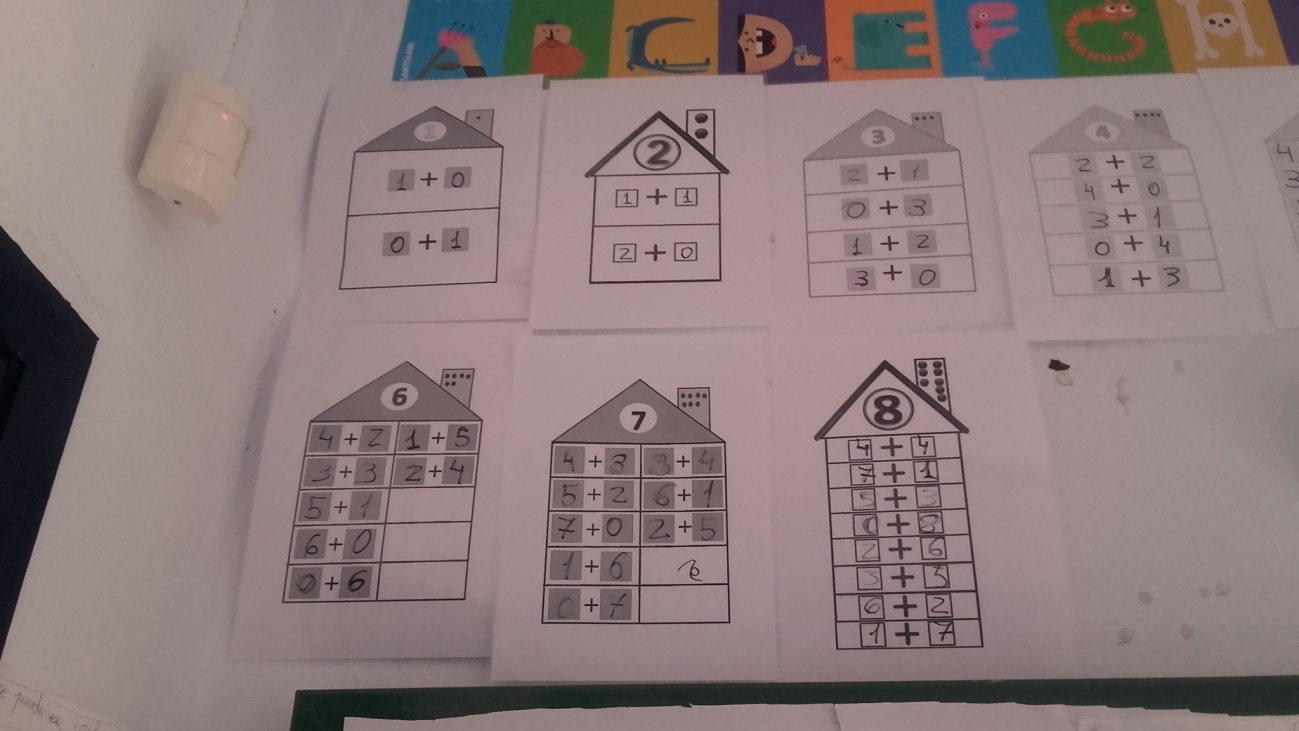 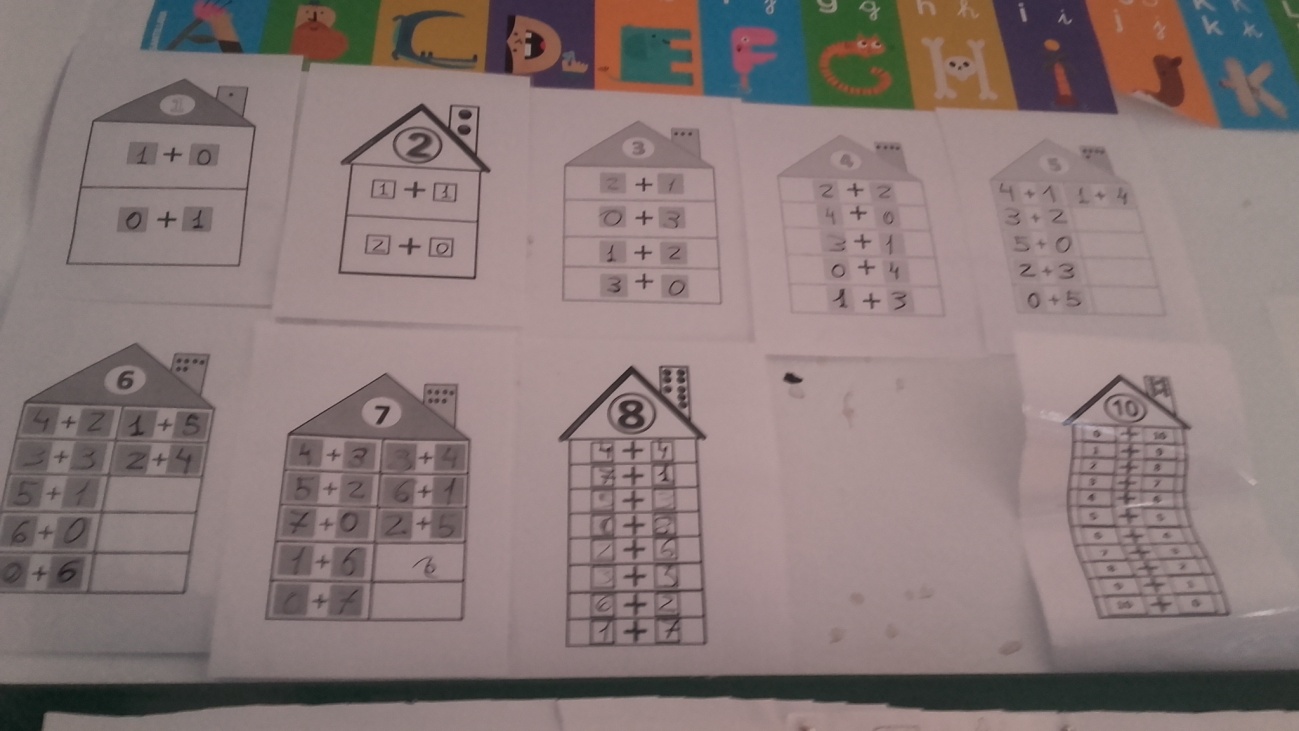 